Audubon Watershed ExperienceThis is a full-day field trip to North Point State Park with Patterson Park Audubon Center educators and assistance of Blue Water Baltimore staff. While at North Point State Park, students rotate through four stations: water quality testing, nature hike and bird walk, fishing with seine nets, and fishing with rods. Throughout the day, they focus on their target bird and aquatic species, investigating several habitats and their suitability for their organisms. During the habitat hike and bird walk in the park, the students make observations and record data. To test the quality of the water, students employ a variety of aquatic sampling equipment. They learn to fish with rods and reels as well as a seine net, which requires wading into the water wearing chest waders; students inventory the organisms caught and observed. They record the data on their worksheet, interpret and analyze the results, and share their findings.for the Day on the Bay Experience.FIELD TRIP PROPOSAL- due to Dr. Bowden at least 3 weeks before the trip  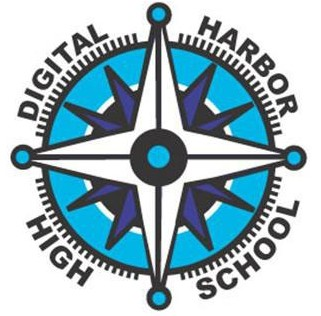 TEACHER  	Stephanie Davis (Organizer) ROOM 453		DATE	 October 22, 2014SITE A Day on the Chesapeake Bay through the Audubon CenterPURPOSE  	X    Educational/Cultural  _____Extracurricular   _____Career/College   ______RecreationExplain what students will do/see. Explain how it relates to coursework.This is a full-day field trip to North Point State Park with Patterson Park Audubon Center educators and assistance of Blue Water Baltimore staff. While at North Point State Park, students rotate through four stations: water quality testing, nature hike and bird walk, fishing with seine nets, and fishing with rods. Throughout the day, they focus on their target bird and aquatic species, investigating several habitats and their suitability for their organisms. During the habitat hike and bird walk in the park, the students make observations and record data. To test the quality of the water, students employ a variety of aquatic sampling equipment. They learn to fish with rods and reels as well as a seine net, which requires wading into the water wearing chest waders; students inventory the organisms caught and observed. They record the data on their worksheet, interpret and analyze the results, and share their findings.Attire?   _____uniform (including ID)  ___X__other (explain)  Students will be working outside, so they should be able to wear clothes that can get dirty.  Student must wear closed toed shoes.Will students be given a grade or credit for this trip?  YES and service learning hoursDAY & DATES OF TRIP 	October 22,  2014 WednesdayLEAVE SCHOOL 	8:30			RETURN TO SCHOOL 	2:50		MODE OF TRANSPORTATION 		Busses will need to be provided		GROUP/CLASS INVOLVED 	Environmental Science ( 5th   period students)		NUMBER OF STUDENTS 		20	    GRADES  	10th-12th	NAMES OF CHAPERONES  Ms. Davis		WHAT BLOCKS WILL NEED COVERAGE?  	2nd – 5th periods  (1st period is planning)	COST OF TRIP   Bus  	Unknown, but needed	Fees  Free through the Grant	Meals Students bring a bag lunchHow will these costs be paid? By the school Other information:  This is a third of a three part partnership with the Patterson Park Audubon Center.  1st they come into teach the students and gauge their level of experience with the information.  2nd, we go on the field trip to the North Point State Park to do four learning station activities and 3rd, students complete a stewardship or restoration project in the community.  Busses are taken care of from Audubon for one of the two field trip experiences with the expectation of the school paying for the other field trip.  The last date was cancelled because of lack of timeliness on Ms. Melton’s part of putting the information in.  The date has been changed so the busses can be ordered.REMEMBER:Only students passing all classes at the formal marking period (progress/quarter) nearest to the date of the trip will be eligible. The proposed attendees list is due to Dr. Bowden at least two days before the trip.Students must have parent and teacher permission.The school reserves the right to prohibit students from attending due to attendance, behavior, academic or other issues. FIELD TRIP PROPOSAL- due to Dr. Bowden at least 3 weeks before the trip  TEACHER  	Ms. Stephanie Davis ROOM 453			DATE	 November 5th, 2014SITE Swann Park Service Learning ½ DayPURPOSE  	X    Educational/Cultural  _____Extracurricular   _____Career/College   ______RecreationExplain what students will do/see. Explain how it relates to coursework.Students will complete a stewardship restoration program at Swann Park.  They will do wetland clean up as well as maintenance for the afternoon from 12:20-2:50 PM. and receive service learning hours.Attire?   _____uniform (including ID)  ___X__other (explain)  Students will be able to wear clothes that can get dirty, but must change back into their school uniform.   Student must wear closed toed shoes.Will students be given a grade or credit for this trip?  YES and service learning hoursDAY & DATE OF TRIP 	November 5th,  2014, WednesdayLEAVE SCHOOL 	12:20			RETURN TO SCHOOL 	2:50PM		MODE OF TRANSPORTATION 		Busses – transportation cost is taken care of through Audubon	GROUP/CLASS INVOLVED 	Environmental Science		NUMBER OF STUDENTS 		20	    GRADES  	10th-12th	NAMES OF CHAPERONES  Ms. Davis		WHAT BLOCKS WILL NEED COVERAGE?  4th and 5th  period only	COST OF TRIP   None	Bus  	None  Fees None Meals  Students will be back for lunchHow will these costs be paid? All ready paid for through the Audubon Center at Patterson Park Other information:  This is a third of a three part partnership with the Patterson Park Audubon Center.  1st they come into teach the students and gauge their level of experience with the information.  2nd, we go on the field trip to the North Point State Park to do four stations and 3rd, students complete a stewardship or restoration project in the community.  Busses are taken care of from Audubon for one of the two field trip experiences with the expectation of the school paying for the other field trip.REMEMBER:Only students passing all classes at the formal marking period (progress/quarter) nearest to the date of the trip will be eligible. The proposed attendees list is due to Dr. Bowden at least two days before the trip.Students must have parent and teacher permission.The school reserves the right to prohibit students from attending due to attendance, behavior, academic or other issues.  I have included some photos of students participating in both the day on the bay activity as well as the “Pass it On” stewardship activity.A Day on the Bay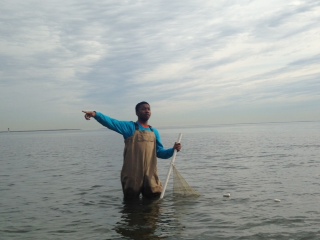 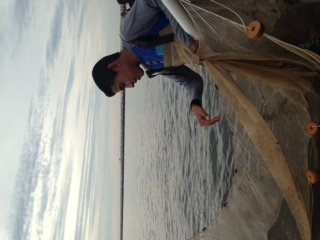 